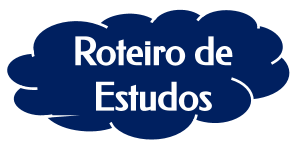 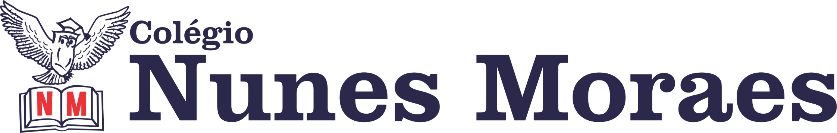 DIA: 05 DE MAIO DE 2020  - 6º ANO – TURMA AOlá, aluno!Hoje você vai estudar usando um roteiro de estudo. Fique ligado!O roteiro a seguir é baseado no modelo de ensino a distância, em que você vai estudar usando ferramentas básicas como Apostila SAS ou ferramentas digitais, como, SAS online, YouTube, sites, WhatsApp.1ª aula: 7:20h às 8:15h – INGLÊS – PROFESSOR: CARLOS ANJO1º passo: Assistir ao vídeo introdutório Cenas de Escolas ao redor do Mundo para adquirir novas perspectivas;	Link do vídeo: https://www.youtube.com/watch?v=at2gAjtsgtk2º passo: Assistir aos vídeos com as orientações para o capítulo 5, p. 40;	Links dos vídeos: https://www.youtube.com/watch?v=IfSszfZW6XE&feature=youtu.be
			       https://www.youtube.com/watch?v=qW19oc2cZt0&feature=youtu.be3º passo: Leitura das imagens de abertura e resolução das questões 1 a 3, p. 40; questões 1 a 3, p. 41	Link do vídeo: https://www.youtube.com/watch?v=mWK8cMpQeWA&feature=youtu.beDurante a resolução dessas questões o professor Carlos Anjo vai tirar dúvidas no WhatsApp (9.92745798)Faça foto das atividades que você realizou e envie para o meu número privado.Essa atividade será pontuada para nota2ª aula: 8:15h às 9:10h – CIÊNCIAS– PROFESSORA:  RAFAELLA CHAVES1º passo: Correção da atividade de casa - Ler e Descobrir – questões 01 a 03, página 85.Será disponibilizada no grupo do WhatsApp da turma.2º passo: Resolução das questões da página 94, questões 01 a 04 e correção.3º passo: Assistir a continuação do vídeo aula SAS ao vivo | 6º ano | Ciências | 08/04 | aula 1 no link: https://youtu.be/F72o1BTK-3s 4º passo: Resolução das questões 01 a 03 da página 87 e correção. 5º passo: Atividade de casa: Explore seus conhecimentos, página 95, questões 5 e 6. Durante a resolução dessas questões a professora Rafaella vai tirar dúvidas no WhatsApp (9.9205-7894)Faça foto das atividades que você realizou e envie para o meu número privado.Essa atividade será pontuada para nota.

Intervalo: 9:10h às 9:45h3ª aula: 9:45h às 10:40 h – HISTÓRIA – PROFESSORA:  ANDREÂNGELA COSTA1º passo: Abertura do capítulo 05 com videoaula. Acesse o link a seguir.https://drive.google.com/file/d/1_k0BGhQAZVGe1pM405H_fWvhAPRfp_Uu/view?usp=drivesdk2º passo: Leitura do texto da página 68 a 71.3º passo: Responder as questões da(s) página(s) 72 e 73, 1 a 3 (Agora é com você!) no livro SAS. 4º passo: Correção das questões indicadas no passo 03. Será disponibilizada no grupo do WhatsApp da turma.5º passo: Atividade de casa: resolução das questões da página 89, no livro Atividades Suplementares. Questões 1 e 2 (discursivas) e questão 3 (objetiva)Durante a resolução dessas questões a professora Andreângela vai tirar dúvidas no WhatsApp (9.9274-3469)Faça foto das atividades que você realizou e envie para o meu número privado.Essa atividade será pontuada para nota.4ª aula: 10:40h às 11:35h - GEOGRAFIA – PROFESSOR: ALISON ALMEIDA1º passo: Vamos começar aula acessando o link para vídeo aulahttps://drive.google.com/file/d/1L-glbWj854adP6MFFXKDZklLHZtpZNKA/view?usp=sharing 2º passo: Leia as páginas 63 a 64 do SAS (até o tópico meridianos)3º passo: Faça os Exercícios:  - Página:110 (SUPLEMENTAR) Questão: 03 e 044º passo: Retome a videoaula pelo seguinte link para correção da Atividadehttps://www.youtube.com/watch?v=_PpOJ0k8De8&feature=youtu.beIMPORTANTE: Só consulte o link da correção após você fazer atividade com seu conhecimento. Qualquer dúvida deixe uma mensagem no WhatsApp.PASSO 05 – Atividade de Casa: Página: 79 (SAS) questão: 06 A correção dessa atividade será disponibilizada na próxima aula.Durante a resolução dessas questões o professor Alison vai tirar dúvidas no WhatsApp (9.9107-4898)Faça foto das atividades que você realizou e envie para o meu número privado.Essa atividade será pontuada para nota.Bom estudo!Até a próxima aula.